ΠΑΡΑΡΤΗΜΑ ΙΙ - 17653/2021 ΔΙΑΚΗΡΥΞΗΣ: ΕΝΤΥΠΟ ΟΙΚΟΝΟΜΙΚΗΣ ΠΡΟΣΦΟΡΑΣ 5. ΕΝΤΥΠΟ ΟΙΚΟΝΟΜΙΚΗΣ ΠΡΟΣΦΟΡΑΣΓια την ανάθεση προς επιλογή αναδόχου για την Υπηρεσία «Οργάνωση και Λειτουργία του “Κέντρου Γυναίκας” του Δήμου Αγίας Παρασκευής για το έτος 2021-2022»:Προσφέρω τις ανωτέρω υπηρεσίες έναντι συνολικού ποσού: ……………………………………..………………………………………………………………………………………………………………………………………………………….(αναγράφεται το συνολικό ποσό συμπεριλαμβανομένου του Φ.Π.Α. ολογράφως)…………………….. ……/…../2021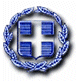 ΕΛΛΗΝΙΚΗ ΔΗΜΟΚΡΑΤΙΑΠΕΡΙΦΕΡΕΙΑ ΑΤΤΙΚΗΣΔΗΜΟΣ ΑΓΙΑΣ ΠΑΡΑΣΚΕΥΗΣΔIΕΥΘΥΝΣΗ ΚΟΙΝΩΝΙΚΗΣ ΠΟΛΙΤΙΚΗΣ Πληροφορίες:  κα Γκίνη ΑντωνίαΤηλ. 213-2004594ΕΡΓΟ:«ΟΡΓΑΝΩΣΗ ΚΑΙ ΛΕΙΤΟΥΡΓΙΑ ΤΟΥ “ΚΕΝΤΡΟΥ ΓΥΝΑΙΚΑΣ” ΤΟΥ ΔΗΜΟΥ ΑΓΙΑΣ ΠΑΡΑΣΚΕΥΗΣ ΓΙΑ ΤΟ ΕΤΟΣ 2021-22»ΕΛΛΗΝΙΚΗ ΔΗΜΟΚΡΑΤΙΑΠΕΡΙΦΕΡΕΙΑ ΑΤΤΙΚΗΣΔΗΜΟΣ ΑΓΙΑΣ ΠΑΡΑΣΚΕΥΗΣΔIΕΥΘΥΝΣΗ ΚΟΙΝΩΝΙΚΗΣ ΠΟΛΙΤΙΚΗΣ Πληροφορίες:  κα Γκίνη ΑντωνίαΤηλ. 213-2004594ΑΡ. ΜΕΛΕΤΗΣ:34ΕΛΛΗΝΙΚΗ ΔΗΜΟΚΡΑΤΙΑΠΕΡΙΦΕΡΕΙΑ ΑΤΤΙΚΗΣΔΗΜΟΣ ΑΓΙΑΣ ΠΑΡΑΣΚΕΥΗΣΔIΕΥΘΥΝΣΗ ΚΟΙΝΩΝΙΚΗΣ ΠΟΛΙΤΙΚΗΣ Πληροφορίες:  κα Γκίνη ΑντωνίαΤηλ. 213-2004594ΠΡΟΫΠΟΛΟΓΙΣΜΟΣ:74.386,36 (59.989,00 € + ΦΠΑ 24%)ΕΛΛΗΝΙΚΗ ΔΗΜΟΚΡΑΤΙΑΠΕΡΙΦΕΡΕΙΑ ΑΤΤΙΚΗΣΔΗΜΟΣ ΑΓΙΑΣ ΠΑΡΑΣΚΕΥΗΣΔIΕΥΘΥΝΣΗ ΚΟΙΝΩΝΙΚΗΣ ΠΟΛΙΤΙΚΗΣ Πληροφορίες:  κα Γκίνη ΑντωνίαΤηλ. 213-2004594Κ.Α.: 15.6142.29Χρηματοδότηση: Δημοτικοί ΠόροιΑ/ΑΠΕΡΙΓΡΑΦΗ ΕΙΔΟΥΣΜΟΝ.ΜΕΤΡΗΣΗΣΠΟΣΟΤΗΤΑΤΙΜΗΜΟΝΑΔΟΣ(ΧΩΡΙΣ ΦΠΑ)ΑΞΙΑΧΩΡΙΣ ΦΠΑ1«Οργάνωση και Λειτουργία του “Κέντρου Γυναίκας” του Δήμου Αγίας Παρασκευής για το έτος 2021-2022»ΥΠΗΡΕΣΙΕΣ (όλες οι παραδοτέες εργασίες)1………………€………………..€ΣΥΝΟΛΟ                                                                                  ΣΥΝΟΛΟ                                                                                  ΣΥΝΟΛΟ                                                                                  ΣΥΝΟΛΟ                                                                                  ΣΥΝΟΛΟ                                                                                  ………………..€Φ.Π.Α. 24%                                                                                 Φ.Π.Α. 24%                                                                                 Φ.Π.Α. 24%                                                                                 Φ.Π.Α. 24%                                                                                 Φ.Π.Α. 24%                                                                                 ………………. €ΓΕΝΙΚΟ ΣΥΝΟΛΟ                                                                    ΓΕΝΙΚΟ ΣΥΝΟΛΟ                                                                    ΓΕΝΙΚΟ ΣΥΝΟΛΟ                                                                    ΓΕΝΙΚΟ ΣΥΝΟΛΟ                                                                    ΓΕΝΙΚΟ ΣΥΝΟΛΟ                                                                    ..……………. €                                          Ο Προσφέρων[Σφραγίδα Επιχείρησης, Υπογραφή Νόμιμου Εκπροσώπου]